تعرفه هاي  خدمات شايع در بیمارستان امیرالمومنین علی (ع) مراغه در سال 94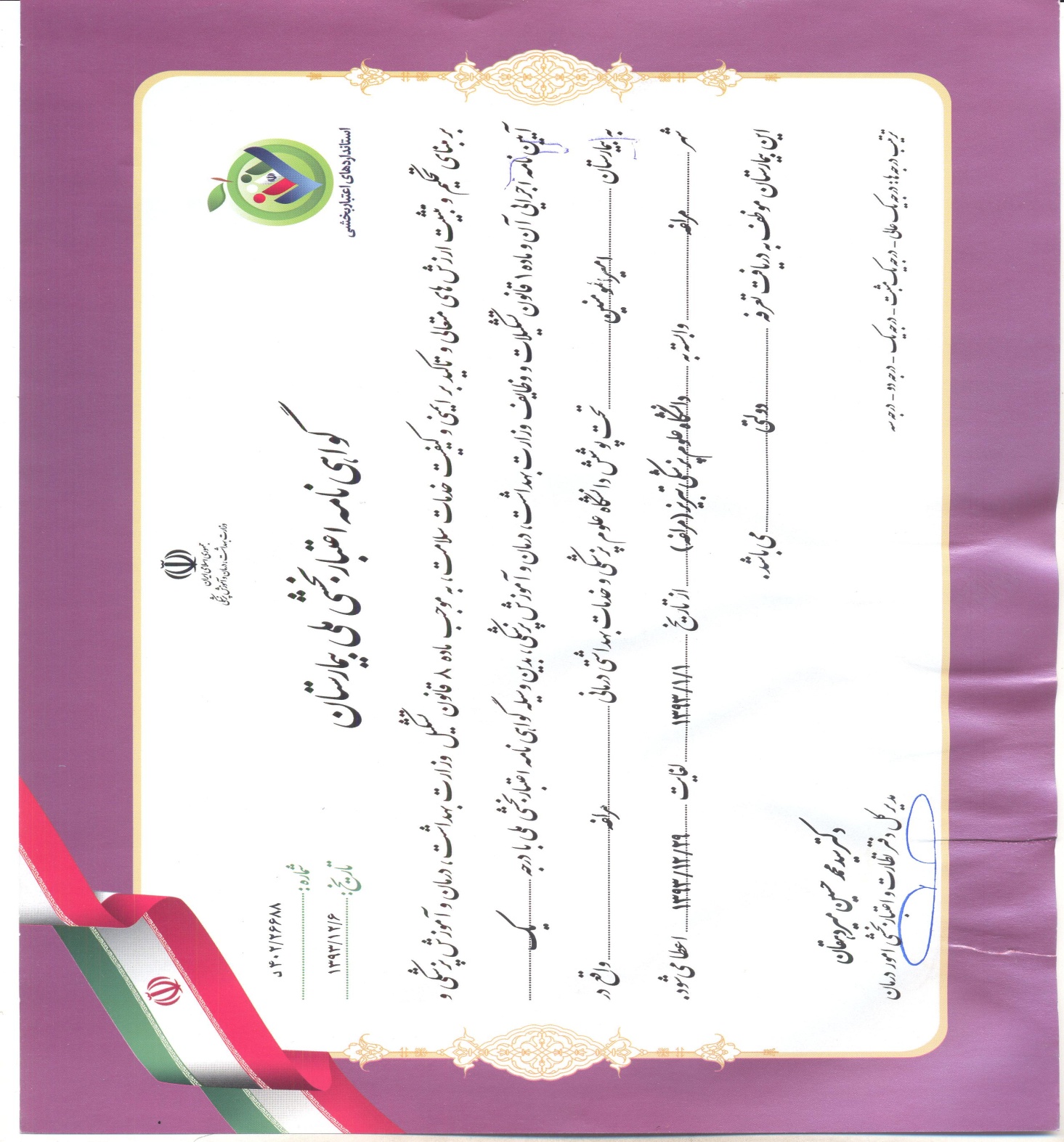 تعرفه هاي مربوط به هتلينگ و حق العلاج بيمارستان حضرت اميرالمومنين علي(ع) مراغهتعرفه هاي مربوط به هتلينگ و حق العلاج بيمارستان حضرت اميرالمومنين علي(ع) مراغهتعرفه هاي مربوط به هتلينگ و حق العلاج بيمارستان حضرت اميرالمومنين علي(ع) مراغهتعرفه هاي مربوط به هتلينگ و حق العلاج بيمارستان حضرت اميرالمومنين علي(ع) مراغهتعرفه هاي مربوط به هتلينگ و حق العلاج بيمارستان حضرت اميرالمومنين علي(ع) مراغهتعرفه هاي مربوط به هتلينگ و حق العلاج بيمارستان حضرت اميرالمومنين علي(ع) مراغهتعرفه هاي مربوط به هتلينگ و حق العلاج بيمارستان حضرت اميرالمومنين علي(ع) مراغهتعرفه هاي مربوط به هتلينگ و حق العلاج بيمارستان حضرت اميرالمومنين علي(ع) مراغهنوع تختيك تختيدو تختيسه تختي و بيشترهزينه همراهتخت بخش Post ccuتخت CCUتخت ICUدرجه يك000,166,2000,625,1000,083,1000,244000,971,1000,513,2000,025,5ويزيتويزيت پزشك عموميويزيت پزشك عموميويزيت پزشك عموميويزيت پزشك متخصصويزيت پزشك متخصصويزيت پزشك متخصصويزيت پزشك متخصصويزيت000 ,92000 ,92000 ,925000 ,115000 ,115000 ,115000 ,11تعرفه پنج عمل جراحي شایعکله سیستکتومی(در آوردن کیسه صفرا)کله سیستکتومی(در آوردن کیسه صفرا)کله سیستکتومی(در آوردن کیسه صفرا)16,859,00016,859,00016,859,00016,859,000تعرفه پنج عمل جراحي شایعترمیم فتقترمیم فتقترمیم فتق8,135,0008,135,0008,135,0008,135,000تعرفه پنج عمل جراحي شایعآپاندکتومی(در آوردن آپاندیس)آپاندکتومی(در آوردن آپاندیس)آپاندکتومی(در آوردن آپاندیس)10,756,00010,756,00010,756,00010,756,000تعرفه پنج عمل جراحي شایعکاتاراکت(آب مروارید)کاتاراکت(آب مروارید)کاتاراکت(آب مروارید)10,252,00010,252,00010,252,00010,252,000تعرفه پنج عمل جراحي شایعتانسیلکتومی(برداشتن لوزه)تانسیلکتومی(برداشتن لوزه)تانسیلکتومی(برداشتن لوزه)4,838,0004,838,0004,838,0004,838,000تعرفه پنج عمل جراحي شایعCTS(نوروپلاستي هر عصب در مچ دست يا بازو يا ساق پا)CTS(نوروپلاستي هر عصب در مچ دست يا بازو يا ساق پا)CTS(نوروپلاستي هر عصب در مچ دست يا بازو يا ساق پا)5,913,0005,913,0005,913,0005,913,000تعرفه پنج عمل جراحي شایعهموروئيدهموروئيدهموروئيد6,226,0006,226,0006,226,0006,226,000تعرفه پنج عمل جراحي شایعواريكوسلواريكوسلواريكوسل6,823,0006,823,0006,823,0006,823,000تعرفه پنج عمل جراحي شایعTUL(سنگ حالب)TUL(سنگ حالب)TUL(سنگ حالب)15,479,00015,479,00015,479,00015,479,000تعرفه پنج عمل جراحي شایعپروستات پروستات پروستات 15,760,00015,760,00015,760,00015,760,000در راستاي اجراي برنامه تحول نظام سلامت ميزان فرانشيز دفترچه هاي روستايي 3% و ساير بيمه ها 6% مي باشد.در راستاي اجراي برنامه تحول نظام سلامت ميزان فرانشيز دفترچه هاي روستايي 3% و ساير بيمه ها 6% مي باشد.در راستاي اجراي برنامه تحول نظام سلامت ميزان فرانشيز دفترچه هاي روستايي 3% و ساير بيمه ها 6% مي باشد.در راستاي اجراي برنامه تحول نظام سلامت ميزان فرانشيز دفترچه هاي روستايي 3% و ساير بيمه ها 6% مي باشد.در راستاي اجراي برنامه تحول نظام سلامت ميزان فرانشيز دفترچه هاي روستايي 3% و ساير بيمه ها 6% مي باشد.در راستاي اجراي برنامه تحول نظام سلامت ميزان فرانشيز دفترچه هاي روستايي 3% و ساير بيمه ها 6% مي باشد.در راستاي اجراي برنامه تحول نظام سلامت ميزان فرانشيز دفترچه هاي روستايي 3% و ساير بيمه ها 6% مي باشد.در راستاي اجراي برنامه تحول نظام سلامت ميزان فرانشيز دفترچه هاي روستايي 3% و ساير بيمه ها 6% مي باشد.